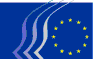 Europos ekonomikos ir socialinių reikalų komitetasKONKURSO 2015 M. EESRK PILIETINĖS VISUOMENĖS PREMIJAI GAUTI TAISYKLĖSUž išskirtines pilietinės visuomenės iniciatyvas__________A)	Kodėl skiriama Pilietinės visuomenės premija ir koks jos pagrindinis tikslasŠio kasmet skiriamo apdovanojimo paskirtis – įvertinti ir paskatinti pilietinės visuomenės organizacijų arba privačių asmenų, svariai prisidėjusių propaguojant europinę tapatybę ir integraciją, iniciatyvas. Pagrindinis apdovanojimo tikslas – ugdyti suvokimą, kad pilietinės visuomenės organizacijos arba privatūs asmenys gali padėti kurti europinę tapatybę ir pilietybę, įtvirtindami bendras vertybes, kuriomis remiasi Europos integracija.B)	Konkurso 2015 m. EESRK pilietinės visuomenės apdovanojimui gauti tema „Kova su skurdu“Komisijos komunikate „Pažangaus, tvaraus ir integracinio augimo strategijos „Europa 2020“ rezultatų apžvalga“ pripažįstama, kad ES dar labiau nutolo nuo savo tikslo panaikinti skurdo ir socialinės atskirties riziką bent 20 mln. žmonių „ir nematyti pažangos ženklo, kad ši padėtis bus greitai ištaisyta – žmonių, kuriems gresia skurdas, skaičius iki 2020 m. gali siekti beveik 100 mln. Padėtis ypač rimta kai kuriose valstybėse narėse ir tai lėmė padidėjęs materialinis nepriteklius ir namų ūkių, kuriuose nė vienas narys neturi darbo, dalis. Krizė parodė, kad reikia veiksmingų socialinės apsaugos sistemų.“Todėl nepaprastai svarbu reformuoti vieną pagrindinių strategijos „Europa 2020“ pavyzdinių iniciatyvų „Europos kovos su skurdu ir socialine atskirtimi planą“, kad ji taptų tikru diskusijų dėl strategijos „Europa 2020“ socialinių ir kovos su skurdu iniciatyvų forumu ir būtų galima imtis ryžtingesnių veiksmų. Pradinis plano, kuris buvo sukurtas 2010 m. ir kuris bus aktyviai įgyvendinamas iki 2020 m., tikslas buvo paraginti valstybes nares, Europos institucijas ir pagrindinius suinteresuotuosius subjektus kartu įsipareigoti spręsti skurdo ir socialinės atskirties problemas parengiant dinamišką veiksmų programą trijose prioritetinėse pažangaus, tvaraus ir integracinio augimo srityse. Tačiau iki šiol valstybės narės labiausiai akcentuodavo ekonomikos ir finansų problemas. Labai mažai dėmesio skiriama skurdo mažinimo būdams, išskyrus užimtumo lygio didinimą, ir integruotos strategijos plėtojimui šioje srityje.Pasaulio mastu Jungtinės Tautos per 2015 m. rugsėjo mėn. JT aukščiausiojo lygio susitikimą ketina įsteigti naują visuotinę partnerystę skurdui panaikinti pasaulyje ir skatinti tvarų vystymąsi. Šia darbotvarke bus sukurtas naujas, pasaulio mastu taikomas vystymosi modelis, grindžiamas žmogaus teisėmis ir orientuotas į žmones, kuriame skurdo panaikinimas derinamas su aplinkos išsaugojimu taip, kad abu tikslai padėtų vienas kitą įgyvendinti.2015 m. Pilietinės visuomenės premija EESRK norėtų apdovanoti už oficialiai įregistruotų pilietinės visuomenės organizacijų ir (arba) privačių asmenų iniciatyvas. Iniciatyvomis turi būti siekiama kovoti su skurdu Europoje didinant skurde gyvenančių žmonių ekonominę ir socialinę įtrauktį ir užkertant kelią didėjančiai rizikai patirti skurdą.Konkursas bus paskelbtas 2015 m. balandžio–gegužės mėn., o apdovanojimas bus įteiktas 2015 m. gruodžio 10 d. C)	Tinkamos iniciatyvosKadangi pilietinė visuomenė atlieka išskirtinį vaidmenį kovojant su skurdu ir mažinant materialinio nepritekliaus pasekmes, šis apdovanojimas atiteks už konkrečias iniciatyvas šiose srityse:socialinė parama, būstas, švietimas ir sveikata; dirbančiųjų skurdas;energijos nepriteklius;vaikų skurdas; benamystė;finansinė atskirtis ir per didelis įsiskolinimas;valdžios institucijų bendradarbiavimas. D)	Tinkami kandidataiPilietinės visuomenės apdovanojimas gali būti skiriamas pilietinės visuomenės organizacijoms, oficialiai įregistruotoms Europos Sąjungoje ir veikiančioms vietos, nacionaliniu, regioniniu ar Europos lygmeniu. Ji taip pat gali būti skiriama privatiems asmenims.Pilietinės visuomenės organizacijos – tai privačia iniciatyva sukurtos nevalstybinės organizacijos, kurios aktyviai dalyvauja sprendžiant viešuosius reikalus atsižvelgdamos į joms aktualius dalykus ir remdamosi savo konkrečiomis žiniomis, gebėjimais ir veiklos galimybėmis. Jos veikia savarankiškai ir narystė yra susijusi su savanorišku jų narių iš plačiosios visuomenės įsipareigojimu dalyvauti šių organizacijų veikloje ir renginiuose.Į apibrėžtį nepatenka teisės arba norminiais aktais įsteigti organai ir struktūros, kuriuose narystė yra visiškai arba iš dalies privaloma.Privatūs asmenys yra fiziniai asmenys. Į premiją gali pretenduoti ir trečiųjų šalių piliečiai, jei jie ES teritorijoje gyvena teisėtai.Kandidatus premijai gauti (tiek organizacijų, tiek privačių asmenų) turi pasiūlyti:vienas ar keletas Europos ekonomikos ir socialinių reikalų komiteto narių arbaviena ar keletas nacionalinių ekonomikos ir socialinių reikalų tarybų ar panašių organizacijų arbaviena ar keletas Europos pilietinės visuomenės organizacijų ir tinklų.Europos pilietinės visuomenės organizacijos ir privatūs asmenys patys savo kandidatūrų siūlyti negali.Europos organizacijos – tai organizacijos, turinčios narių ir partnerių kelete valstybių narių ir koordinuojančios savo veiklą Europos lygmeniu.Tiesiai į EESRK atsiųstos paraiškos nebus svarstomos.Kad būtų užtikrintas visiškas kandidatų siūlymo ir atrankos proceso skaidrumas, vertinimo komisijos nariams ir atrankos komisijos nariams draudžiama siūlyti kandidatus apdovanojimui gauti.E)	Kandidatų siūlymo procedūraNorėdami pasiūlyti kandidatą turite užpildyti paraiškos formą, kurią rasite EESRK interneto svetainėje šiuo adresuwww.eesc.europa.eu/civilsocietyprizeParaiškos formoje reikia nurodyti visą atrankos komisijai reikalingą informaciją, kuri leistų:išsiaiškinti, ar atitinkamos pilietinės visuomenės organizacijos arba privatūs asmenys atitinka nustatytus dalyvavimo kriterijus ir,atsižvelgiant į apdovanojimo temą ir tikslus, įvertinti kiekvienos pilietinės organizacijos arba privataus asmens pagrindinius nuopelnus.Siekiant palengvinti atrankos komisijos darbą, pageidautina, kad paraiškų formos ir visi pridedami dokumentai, jeigu įmanoma, būtų atsiųsti prancūzų arba anglų kalbomis.Atkreipiame kandidatų dėmesį į tai, kad taikomas 2012 m. spalio 25 d. Europos Parlamento ir Tarybos reglamento (ES, Euratomas) Nr. 966/2012 dėl Sąjungos bendrajam biudžetui taikomų finansinių taisyklių ir kuriuo panaikinamas Tarybos reglamentas (EB, Euratomas) Nr. 1605/2002 (OL L 298, 2012.10.26, p. 1) 138 straipsnis ir šio reglamento taikymo taisyklių 211–215 straipsniai. Todėl į apdovanojimą gali pretenduoti tik tie kandidatai, kurie laikosi pirmiau minėtų ES finansinių taisyklių reikalavimų. Šiuo tikslu kandidatų prašoma tinkamai užpildyti toliau pateikiamas formas ir jas pasirašyti:Sąžiningumo deklaracija (1 priedas)Pranešimas kandidatams dėl konkurso pilietinės visuomenės premijai gauti taisyklių (2 priedas)Prieš išrenkant nugalėtoją, kandidatų bus paprašyta tinkamai užpildyti ir atsiųsti Europos interneto svetainėje esančias finansinių rekvizitų ir asmens tapatybės duomenų formas ir pateikti atitinkamus patvirtinamuosius dokumentus.http://ec.europa.eu/budget/contracts_grants/info_contracts/legal_entities/legal_entities_en.cfmhttp://ec.europa.eu/budget/contracts_grants/info_contracts/financial_id/financial_id_en.cfm.F)	Apdovanojimo skyrimo kriterijaiAtrankos komisija įvertins paraiškas, atitinkančias C (tinkamos iniciatyvos) ir D (tinkami kandidatai) punktuose nurodytus tinkamumo kriterijus, atsižvelgdama į:1)	A punkte nurodytą apdovanojimo paskirtį ir pagrindinį tikslą.2)	Tokius iniciatyvų poveikio aspektus kaip:tikslinė auditorija (asmenų, kuriems buvo skiriama iniciatyva, kategorijos ir atitinkamų asmenų skaičius);indėlio į bendruomenės gerovę pobūdis;poveikio ilgalaikiškumas;tvarumas;europinis aspektas (geografinė aprėptis).žmogaus teisių įgyvendinimas;informuotumo apie su skurdu susijusius klausimus didinimo rezultatai.3)	Tokius iniciatyvų išskirtinumo aspektus kaip:novatoriškumas,kūrybiškumas,unikalumas,skurdą ar socialinę atskirtį patiriančių asmenų dalyvavimas,gebėjimas keistis gerosios praktikos pavyzdžiais.Atrankos komisiją sudaro EESRK pirmininkas ir du jo pavaduotojai, trijų grupių (Darbdavių, Darbuotojų ir Įvairių interesų) pirmininkai ir EESRK generalinis sekretorius.Atrankos komisija išrenka premijos laureatus, atsižvelgdama į iš trijų narių, iš kurių mažiausiai vienas bus nepriklausomas išorės vertintojas, susidedančios vertinimo komisijos atlikto įvertinimo rezultatus. G)	Prizinis fondasBendras prizinis fondas – 50 000 EUR. Ši suma gali būti padalyta ne daugiau kaip penkiems nugalėtojams šia tvarka: 14 000 EUR bus skirta pirmosios vietos laimėtojui, kitiems nugalėtojams – po 9 000 EUR.Komitetas nebūtinai skiria visas penkias premijas.Premijos bus išmokamos banko pavedimu per 30 dienų po apdovanojimo ceremonijos.H) 	TerminaiKandidatūras galima teikti iki 2015 m. liepos 31 d. 23 val. 59 min. (GMT+1).Laimėtojai bus paskelbti iki 2015 m. lapkričio 13 d.Apdovanojimo įteikimo ceremonija vyks 2015 m. gruodžio 10 d.I) 	Kandidatų siūlymasTinkamai užpildytą paraiškos formą reikia atsiųsti EESRK sekretoriatui el. paštu adresucivilsocietyprize@eesc.europa.euARBA paštu, adresuEuropean Economic and Social Committee (EESC)Communication DepartmentRue Belliard/Belliardstraat 99Office VMA2 5/521040 Bruxelles/BrusselBELGIQUE/BELGIËDėl išsamesnės informacijos prašome kreiptis įPeter Lindvald Nielsen, EESRK Komunikacijos departamento vadovąTel.: + 32 (0)2 546 92 99arbaAnna Comi, EESRK komunikacijos departamento sekretoriato komunikacijos darbuotojąTel.: + 32 (0)2 546 93 67Klausimus galite užduoti ir el. paštu civilsocietyprize@eesc.europa.eu.Pasiūliusieji kandidatus ir pasiūlyti kandidatai gaus el. žinutę, patvirtinančią, kad paraiška gauta laiku ir reikiamai užregistruota. Jiems taip pat bus pranešta apie apdovanojimo nugalėtojų atrankos terminą.Atsakymai į el. paštu pateiktus klausimus, kurie gali būti aktualūs ir kitiems kandidatams, bus paskelbti pirmiau nurodytos EESRK interneto svetainės puslapio, skirto Pilietinės visuomenės apdovanojimui, skyrelyje „Dažniausiai užduodami klausimai“._____________